Психологическое занятие для школьников 5-6 классов.Тема: Мир эмоций и чувствПедагог-психолог МБОУООШ № 16 – Демченко Татьяна НиколаевнаЦель: Развитие эмоциональной сферы школьников.Задачи:Закрепить умение узнавать и выражать эмоциональные состояний в мимике.Совершенствовать умение вербализовать и адекватно реагировать на эмоции окружающих.Сохранение здоровья учеников.Формирование положительного эмоционального настроя, сплочение группы детей.Материал для занятия: карточки с заданиями.Использованные технологии занятия: здоровьесберегающая технологии (гимнастика для глаз), игротерапия.ХОД ЗАНЯТИЯ1. Разминка• Интеллектуальная разминка. Пособия и материалы: мяч.
Действия детей и педагога-психолога: А чтобы проверить, какие вы внимательные, мы с вами проведем разминку. Пришел, ребята, нам черед сыграть в игру «Наоборот». Я буду называть вам разные слова, при этом бросать мяч кому-нибудь из вас, тот, кто поймает мяч, будет говорить их противоположные значения. Давайте потренируемся: скажу я слово высокий, вы скажете мне: низкий.Поняли задание? (Психолог кидает ребенку мяч и называет слово, ребенок говорит слово наоборот)
веселый — грустный
бодрый — усталый 
довольный — сердитый 
спокойный — взволнованный 
смелый — трусливый 
медленный — быстрый
злой — добрый
радостный — печальныйПсихолог. Вспомните, какие эмоции чаще всего вы испытывали за эту неделю?При обсуждении эмоционального опыта учащихся желательно добиться информации от каждого участника. Чем больше будет проанализировано чувств и жизненных ситуаций, тем лучше.
После обсуждения ребята приходят к выводу: все люди иногда бывают злыми и раздражительными, а иногда добрыми и веселыми, «внутри нас живут» наши друзья и наши враги — эмоции.2. Работа по темеПсихолог. Попробуйте дать определение понятия «эмоции».Обобщая ответы детей, психолог дает следующее определение: эмоции — это выражение нашего отношения (чувства) к происходящему вокруг нас или внутри нас. Беседа с учащимися по теме:- Какие вы знаете эмоции?- Для чего необходимы эмоции человеку?- Приведите примеры ситуаций, в которых вы испытывали эмоции.- Приведите примеры положительных эмоций. В каких ситуациях их испытывает человек? - Приведите примеры отрицательных эмоций. В каких ситуациях их испытывает человек? - По каким признакам мы можем определить какая у человека эмоция? Все эмоции выражаются на лице человека с помощью глаз, бровей и рта. От этого внешность, в зависимости от эмоционального состояния, меняется. Часто эмоции сопровождаются выразительными движениями.Как выглядят различные эмоции? ( На доске развешаны картинки, на которых изображены различные эмоции)Я буду читать, как выглядит эмоция, а вы называйте номер картинки и как называется такая эмоция, в каких ситуациях испытывают данную эмоцию (Приложение 1). Злость - брови опущены до внутренних уголков глаз, глаза сужены, рот плотно сжат или слегка приоткрыт, видны зубы.Страх - брови приподняты, глаза расширены, рот открыт.Грусть - внешние кончики бровей опущены, веки и уголки губ полуопущены.Удивление - брови приподняты, глаза округленные, рот приоткрыт.Радость - брови немного приподняты, глаза сужены, уголки губ приподняты.Спокойствие - брови, глаза и рот находятся в спокойном состоянии.А сейчас поработаем в парах. У вас на партах лежат конверты с картинками, на которых игрушечные животные изображают различные эмоции. Договоритесь и разделите картинки на две группы - положительные и отрицательные эмоции.(Фронтальная проверка задания).Положительные эмоции (радость, восторг, ликование) благотворны не только для человека, который их переживает, но и для окружающих его людей. Эти эмоции несут в себе заряд энергии и как бы "заражают" другого человека хорошим настроением.Отрицательные эмоции (злость, гнев, страх, отвращение) наоборот, могут навредить здоровью человека и его окружению, у всех появляется нервозность, обида друг на друга.Упражнение "Изобрази эмоцию". С помощью мимики и жестов ответьте на вопросы:С каким настроением я проснулся утром?Каким я пришел в школу?Я получил двойку.Я получил пятерку.Я обидел друга.Уроки закончились, пора домой!Психолог. Итак, эмоции могут быть положительными и отрицательными.
Перечислите, какие эмоции можно назвать нашими врагами. На слайде хорошо видно, что даже выражение лица становится неприятным, если человек является рабом своих внутренних врагов. Общаться с такими людьми тоже неприятно.
Положительные эмоции помогают бороться с нашими врагами, поэтому положительные эмоции можно назвать нашими друзьями.
Назовите положительные эмоции.Работа в парахУчастники в парах записывают, какие эмоции изображены на карточке (приложение 2). Обсуждение полученных результатов.3. Закрепление. А теперь, давайте поиграем в игру “Угадай эмоции”.Я буду произносить фразу, а вы – отгадывать какой эмоции она может принадлежать.Ты не любишь мороженое? (Удивление).Я злой и страшный серый волк! (Злость).Зачем ты меня толкнул? (Обида).Как темно в лесу! (Страх).Какое теплое море! (Радость).Никто со мной не играет ( обида, грусть)Игра «Назови эмоцию»Передавая мяч по кругу, участники называют эмоции, мешающие общению.
Затем мяч передается в другую сторону, и называются эмоции, помогающие общению.Игра «Изобрази эмоцию»Эмоции можно выражать с помощью движений, мимики, жестов, интонации.
Всем участникам раздаются карточки: на каждой написана та или иная эмоция (радость, обида, страх, удивление и др.). Водящий пытается изобразить доставшуюся ему эмоцию без слов. Остальные должны угадать, какую эмоцию пытался изобразить водящий.« Произнести слова ( фразы) с разной интонацией:Попробовать произнести слова «Да» с удивлением, с радостью, с обидой, злостью.Слова « здорово», « Ничего себе», « Ерунда»4. РефлексияПсихолог. Что для вас было новым на занятии? Что было уже известно?
Что понравилось на занятии? Что бы вы хотели изменить? Давайте оценим наше занятие. Поставьте свою оценку: выкиньте на счет «три» нужное количество пальцев одной руки.5. Итог урока.Приложение 1.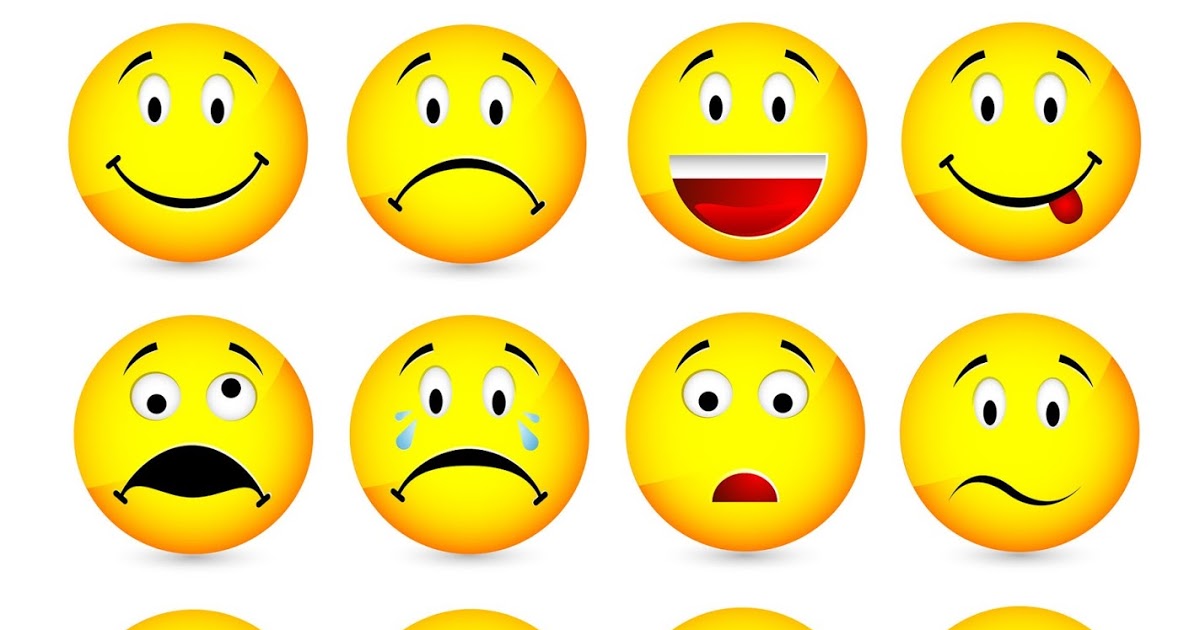   Приложение 2.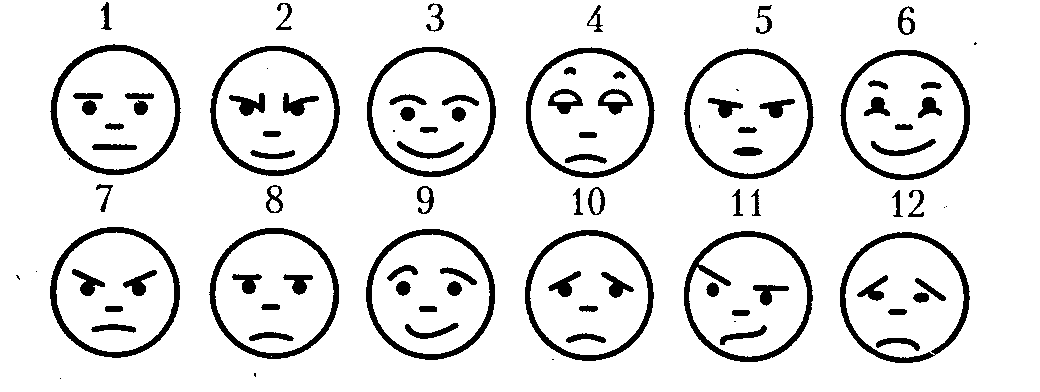 